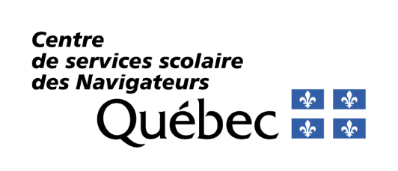 Demande d’accompagnementKim RoyServices éducatifs - Adaptation scolaireMandat général  Exercer un rôle conseil en soutenant les équipes multidisciplinaires dans le processus de recherche de solutions dans des situations complexes.Mandats spécifiques  Accompagnement des équipes dans l’analyse du meilleur service scolaire - classes à effectif réduit : CPC, FPTA 2, FPTA 3, FPT, CFER et FMS; Coach TÉVA.Conditions préalables à la demande d’accompagnement  La direction s’est assurée que les interventions universelles (Niveau 1) sont actualisées en classe ;La cueillette des données et l’analyse de la situation ont été réalisées par l’équipe multidisciplinaire : analyse du dossier professionnel, analyse fonctionnelle brève du comportement, rencontres multidisciplinaires, etc. ;La démarche du PI ou du PSII est active.Documents requis (à joindre obligatoirement à la demande) Élève pour qui l’équipe multidisciplinaire est mobilisée Membres de l’équipe multidisciplinaire mobilisée Précisions quant au besoin d’accompagnement  Précisions à la suite de la phase d’entrée (section réservée à la conseillère pédagogique)    Plans d’intervention des deux dernières années ;    Synthèse des adaptations et des modifications aux apprentissages scolaires (s’il y a lieu) ;    Bulletin des deux dernières années ;    Compléments de bulletin (s’il y a lieu) ;    Synthèse des interventions professionnelles précisant le soutien offert à l’élève ;    Conclusions et recommandations des rapports professionnels (psychologie, orthopédagogie,            psychoéducation, pédopsychiatrie, ergothérapie, orthophonie, etc.) (s’il y a lieu) ;   	Formulaire d’application de la trajectoire d’intervention si l’élève provient d’une classe régulière du primaire ou Formulaire CLAS 208 si l’élève est déjà scolarisé en classe à effectif réduit ou qu’il provient d’une classe régulière du secondaire (s’il y a lieu) ÉcoleNom de l’élèveNiveau scolaireNom des intervenantsFonction     Précisez la situation de besoin de l’élève pour qui l’équipe multidisciplinaire est mobilisée Précisez le besoin d’accompagnement de l’équipe multidisciplinaireSignature de la direction : Date : 